Her kommer siste nytt fra Aktivitetsskolen :)Planleggingsdager AKSSkolens driftsstyre har vedtatt at AKS skal holde stengt fredag 27. Mai og fredag 12. August for planleggingsdager. AktiviteterPå tirsdag 25.1 Skal vi ha personalmøte på AKS der vi skal planlegge aktiviteter for vårsemesteret. Nye aktivitetsplaner blir sendt ut så fort de er klare. Mobilklokker/telefonerVi erfarer at mobilklokker og telefoner har blitt et vanlig syn blant de yngste barna på skolen og AKS. I utgangspunktet er dette et flott hjelpemiddel som gir trygghet for å kunne nå sine barn når de er ute og leker, eller skal gå hjem alene. Flere av mobilklokkene gir foresatte mulig til å GPS-spore sine barn, de kan ringe til sine barn og barna kan ringe tilbake.                                                                                                                                      Vi opplever problemer og utfordringer med at barna bruker disse hjelpemidlene til å søke opp uønsket innhold på nett i forbindelse med lek og andre aktiviteter og ta bilder av andre elever. I tillegg så opplever vi at foresatte ringer og gjør avtaler med barna sine om å gå hjem/ gå hjem sammen med andre uten at vi på AKS har fått beskjed. For oss blir det vanskelig å ha kontroll i forhold til telling og oversikt i tilfelle brann o.l.                     Mobiltelefoner skal derfor ligge avslått i sekken hele skole og AKS dagen. Mobilklokker skal stå på skolemodus og ikke brukes til å kontakte barna. Hvis dere trenger å gi beskjeder utenom kontortiden på AKS så må dere ringe direkte til avdelingene.SkiftetøyHusk å ha ekstra skiftetøy som er navnet, gode varme klær, innesko og regntøy liggende på plassen. Snakk med barna om hva de har av klær og sko slik at det blir lettere for dem å ta vare på det. VinterferienSkolen har vinterferie uke 8. Vi kommer til å sende ut påmelding til ferien neste uke med frist for påmelding tirsdag 1. Februar.  Beskjeder                                                             Vi minner om at beskjeder angående henting osv. bør bli gitt på formiddagen til baselederkontoret, eller på mail eller skolemelding mellom kl. 09.00 og 13.00. Meldinger sendt etter gitt tidspunkt er ikke garantert å nå frem til avdelingen. Vi har mange barn som skal gå til samme tid på ettermiddagen og mye logistikk rundt hjemsendingen og ber dere derfor om å være tålmodige selv om deres barn ikke kommer ut til eksakt tidspunkt dere har meldt inn. Er det noe som haster så kan dere ringe avdelingene, men merk at vi er opptatt med barna så ikke alltid vi får til å svare: Baselederkontoret: 22807730Pluto: 22807732Jupiter: 22807731Neptun: 22807736Ellinor (AKS leder): 22807737Ta kontakt ved spørsmål eller andre tilbakemeldinger.Ha en strålende dag! Vennlig hilsen
Oss på Aktivitetsskolen Sagene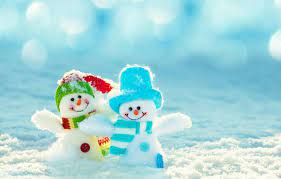 